                               CPD Council of/FOR ________________________        Principal            		Alternate			 Substitute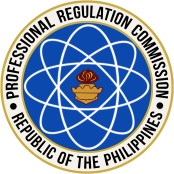 Professional Regulation CommissionRESUME OF RESOURCE PERSONPart I. Personal CircumstancesPart I. Personal CircumstancesPart I. Personal CircumstancesPart I. Personal CircumstancesPart I. Personal CircumstancesPart I. Personal CircumstancesPart I. Personal CircumstancesPart I. Personal CircumstancesPart I. Personal CircumstancesPart I. Personal CircumstancesName:Name:Name:Name:Name:Name:Nickname:Nickname:Nickname:Nickname:Residence Address:Residence Address:Residence Address:Residence Address:Residence Address:Residence Address:	Contact Details	Landline No.: Mobile No. 1: Mobile No. 2:Email Add.:	Contact Details	Landline No.: Mobile No. 1: Mobile No. 2:Email Add.:	Contact Details	Landline No.: Mobile No. 1: Mobile No. 2:Email Add.:	Contact Details	Landline No.: Mobile No. 1: Mobile No. 2:Email Add.:Business Address:Business Address:Business Address:Business Address:Business Address:Business Address:	Contact Details	Landline No.: Mobile No. 1: Mobile No. 2:Email Add.:	Contact Details	Landline No.: Mobile No. 1: Mobile No. 2:Email Add.:	Contact Details	Landline No.: Mobile No. 1: Mobile No. 2:Email Add.:	Contact Details	Landline No.: Mobile No. 1: Mobile No. 2:Email Add.:Nationality/Citizenship: Nationality/Citizenship: Nationality/Citizenship: Nationality/Citizenship: Nationality/Citizenship: Nationality/Citizenship: Note: The CPD Council shall be informed of any change/s on resource person/s at least 10 days before the CPD program offering. Substitute resource person may submit this duly accomplished form three (3) days from the completion of the CPD program.Note: The CPD Council shall be informed of any change/s on resource person/s at least 10 days before the CPD program offering. Substitute resource person may submit this duly accomplished form three (3) days from the completion of the CPD program.Note: The CPD Council shall be informed of any change/s on resource person/s at least 10 days before the CPD program offering. Substitute resource person may submit this duly accomplished form three (3) days from the completion of the CPD program.Note: The CPD Council shall be informed of any change/s on resource person/s at least 10 days before the CPD program offering. Substitute resource person may submit this duly accomplished form three (3) days from the completion of the CPD program.Note: The CPD Council shall be informed of any change/s on resource person/s at least 10 days before the CPD program offering. Substitute resource person may submit this duly accomplished form three (3) days from the completion of the CPD program.Note: The CPD Council shall be informed of any change/s on resource person/s at least 10 days before the CPD program offering. Substitute resource person may submit this duly accomplished form three (3) days from the completion of the CPD program.Note: The CPD Council shall be informed of any change/s on resource person/s at least 10 days before the CPD program offering. Substitute resource person may submit this duly accomplished form three (3) days from the completion of the CPD program.Note: The CPD Council shall be informed of any change/s on resource person/s at least 10 days before the CPD program offering. Substitute resource person may submit this duly accomplished form three (3) days from the completion of the CPD program.Note: The CPD Council shall be informed of any change/s on resource person/s at least 10 days before the CPD program offering. Substitute resource person may submit this duly accomplished form three (3) days from the completion of the CPD program.Note: The CPD Council shall be informed of any change/s on resource person/s at least 10 days before the CPD program offering. Substitute resource person may submit this duly accomplished form three (3) days from the completion of the CPD program.Part II. Track RecordPart II. Track RecordPart II. Track RecordPart II. Track RecordPart II. Track RecordPart II. Track RecordPart II. Track RecordPart II. Track RecordPart II. Track RecordPart II. Track RecordMajor Competency AreasMajor Competency AreasSpecializationSpecializationSpecializationSpecializationSub-SpecializationSub-SpecializationSub-SpecializationSub-SpecializationMajor Competency AreasMajor Competency AreasRelevant Seminars/Training Programs Conducted in the last five (5) yearsRelevant Seminars/Training Programs Conducted in the last five (5) yearsRelevant Seminars/Training Programs Conducted in the last five (5) yearsRelevant Seminars/Training Programs Conducted in the last five (5) yearsRelevant Seminars/Training Programs Attended in the last five (5) yearsRelevant Seminars/Training Programs Attended in the last five (5) yearsRelevant Seminars/Training Programs Attended in the last five (5) yearsRelevant Seminars/Training Programs Attended in the last five (5) yearsRelevant Seminars/Training Programs Attended in the last five (5) yearsRelevant Seminars/Training Programs Attended in the last five (5) yearsDateTitle of the ProgramTitle of the ProgramTitle of the ProgramDateDateDateTitle of the ProgramTitle of the ProgramTitle of the ProgramMajor Achievements, Citations, Recognition and AwardsMajor Achievements, Citations, Recognition and AwardsMajor Achievements, Citations, Recognition and AwardsMajor Achievements, Citations, Recognition and AwardsMajor Achievements, Citations, Recognition and AwardsMajor Achievements, Citations, Recognition and AwardsMajor Achievements, Citations, Recognition and AwardsMajor Achievements, Citations, Recognition and AwardsMajor Achievements, Citations, Recognition and AwardsMajor Achievements, Citations, Recognition and AwardsDateTitleTitleTitleTitleAwarding BodyAwarding BodyAwarding BodyAwarding BodyAwarding BodyPart III. Education and Employment Part III. Education and Employment Part III. Education and Employment Part III. Education and Employment Part III. Education and Employment Part III. Education and Employment Part III. Education and Employment Part III. Education and Employment Part III. Education and Employment Part III. Education and Employment Educational BackgroundEducational BackgroundName of School/UniversityAddressAddressAddressAddressAddressInclusive DatesDegree EarnedCollegeCollegeCollegeCollegeCollegeCollegePost-GraduatePost-GraduatePost-GraduatePost-GraduatePost-GraduatePost-GraduateWork Experience: Five (5) most recentWork Experience: Five (5) most recentPositionAgency/CompanyAgency/CompanyAgency/CompanyAgency/CompanyAgency/CompanyAgency/CompanyInclusive DatesWork Experience: Five (5) most recentWork Experience: Five (5) most recentWork Experience: Five (5) most recentWork Experience: Five (5) most recentWork Experience: Five (5) most recentWork Experience: Five (5) most recentWork Experience: Five (5) most recentWork Experience: Five (5) most recentWork Experience: Five (5) most recentWork Experience: Five (5) most recentPart IV. Other Relevant InformationPart IV. Other Relevant InformationPart IV. Other Relevant InformationPart IV. Other Relevant InformationPart IV. Other Relevant InformationPart IV. Other Relevant InformationPart IV. Other Relevant InformationPart IV. Other Relevant InformationPart IV. Other Relevant InformationPart IV. Other Relevant InformationProfession/sLicense No.Issued on:Valid until:Profession/sLicense No.Issued on:Valid until:AIPO MembershipAIPO MembershipNational/ChapterNational/ChapterNational/ChapterNational/ChapterPositionPositionPositionDateOther Major Affiliations (Professional, Civic)Other Major Affiliations (Professional, Civic)National/ChapterNational/ChapterNational/ChapterNational/ChapterPosition:Position:Position:DateI hereby certify that the above information written by me are true and correct to the best of my knowledge and belief. I further authorize PRC and other agencies to investigate the authenticity of all the documents presented.I am agreeing to the PRC Privacy Notice and giving my consent to the collection and processing of my personal data in accordance thereto.__________________________________Signature Over Printed Name_________________________DateI hereby certify that the above information written by me are true and correct to the best of my knowledge and belief. I further authorize PRC and other agencies to investigate the authenticity of all the documents presented.I am agreeing to the PRC Privacy Notice and giving my consent to the collection and processing of my personal data in accordance thereto.__________________________________Signature Over Printed Name_________________________DateI hereby certify that the above information written by me are true and correct to the best of my knowledge and belief. I further authorize PRC and other agencies to investigate the authenticity of all the documents presented.I am agreeing to the PRC Privacy Notice and giving my consent to the collection and processing of my personal data in accordance thereto.__________________________________Signature Over Printed Name_________________________DateI hereby certify that the above information written by me are true and correct to the best of my knowledge and belief. I further authorize PRC and other agencies to investigate the authenticity of all the documents presented.I am agreeing to the PRC Privacy Notice and giving my consent to the collection and processing of my personal data in accordance thereto.__________________________________Signature Over Printed Name_________________________Date[Electronically paste here your scanned PRC ID for professionals or other government-issued or company ID][Electronically paste here your scanned PRC ID for professionals or other government-issued or company ID][Electronically paste here your scanned PRC ID for professionals or other government-issued or company ID][Electronically paste here your scanned PRC ID for professionals or other government-issued or company ID][Electronically paste here your scanned PRC ID for professionals or other government-issued or company ID][Electronically paste here your scanned PRC ID for professionals or other government-issued or company ID]